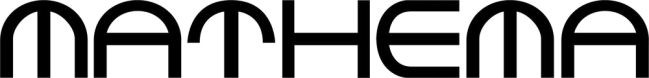 Prijavnica na tekmovanje 2019-20Podatki o tekmovalki ali tekmovalcuDovoljenje za objavo rezultatov in fotografij s tekmovanjPogoj za udeležbo na tekmovanju je pisno soglasje staršev ali zakonitih skrbnikov za javno objavo dosežkov in fotografij ter hranjenje podatkov v namen izvedbe tekmovanja v v šolskem letu tekmovanja v skladu s Pravilnikom o varovanju osebnih podatkov na Mathemini Informacijski Spletni Strani MISS (https://miss.mathema.si).Soglasje se poda s podpisom prijavnice na tekmovanje.Datum:Podpis:*  Prijavnina 2,00 € poravna šola.TekmovanjeVsebinaStopnjaPrijavninaPrijavaPodpisLogična pošastmatematična 
logika(samostojno)OŠ 1-9
2,00 €  da    neIme in priimek: Razred: